
ประกาศมหาวิทยาลัยเทคโนโลยีราชมงคลธัญบุรี
เรื่อง ประกาศผู้ชนะการเสนอราคา ซื้อฐานข้อมูล ClinicalKer for Nursing (Full - Flex) จำนวน ๑ ระบบ (สวส.) โดยวิธีเฉพาะเจาะจง
-------------------------------------------------------------------- 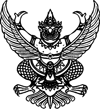 
ประกาศมหาวิทยาลัยเทคโนโลยีราชมงคลธัญบุรี
เรื่อง ประกาศผู้ชนะการเสนอราคา ซื้อฐานข้อมูล ClinicalKer for Nursing (Full - Flex) จำนวน ๑ ระบบ (สวส.) โดยวิธีเฉพาะเจาะจง
--------------------------------------------------------------------                ตามที่ มหาวิทยาลัยเทคโนโลยีราชมงคลธัญบุรี ได้มีโครงการ ซื้อฐานข้อมูล ClinicalKer for Nursing (Full - Flex) จำนวน ๑ ระบบ (สวส.) โดยวิธีเฉพาะเจาะจง  นั้น
               ฐานข้อมูล ClinicalKey for Nursing (Full - Flex) จำนวน ๑ ระบบ ผู้ได้รับการคัดเลือก ได้แก่ บริษัท นิว โนวเลจ อินฟอร์มเมชั่น จำกัด (ให้บริการ) โดยเสนอราคา เป็นเงินทั้งสิ้น ๓๐๐,๐๐๐.๐๐ บาท (สามแสนบาทถ้วน) รวมภาษีมูลค่าเพิ่มและภาษีอื่น ค่าขนส่ง ค่าจดทะเบียน และค่าใช้จ่ายอื่นๆ ทั้งปวง               ตามที่ มหาวิทยาลัยเทคโนโลยีราชมงคลธัญบุรี ได้มีโครงการ ซื้อฐานข้อมูล ClinicalKer for Nursing (Full - Flex) จำนวน ๑ ระบบ (สวส.) โดยวิธีเฉพาะเจาะจง  นั้น
               ฐานข้อมูล ClinicalKey for Nursing (Full - Flex) จำนวน ๑ ระบบ ผู้ได้รับการคัดเลือก ได้แก่ บริษัท นิว โนวเลจ อินฟอร์มเมชั่น จำกัด (ให้บริการ) โดยเสนอราคา เป็นเงินทั้งสิ้น ๓๐๐,๐๐๐.๐๐ บาท (สามแสนบาทถ้วน) รวมภาษีมูลค่าเพิ่มและภาษีอื่น ค่าขนส่ง ค่าจดทะเบียน และค่าใช้จ่ายอื่นๆ ทั้งปวง        ประกาศ ณ วันที่  ๖ กันยายน พ.ศ. ๒๕๖๒